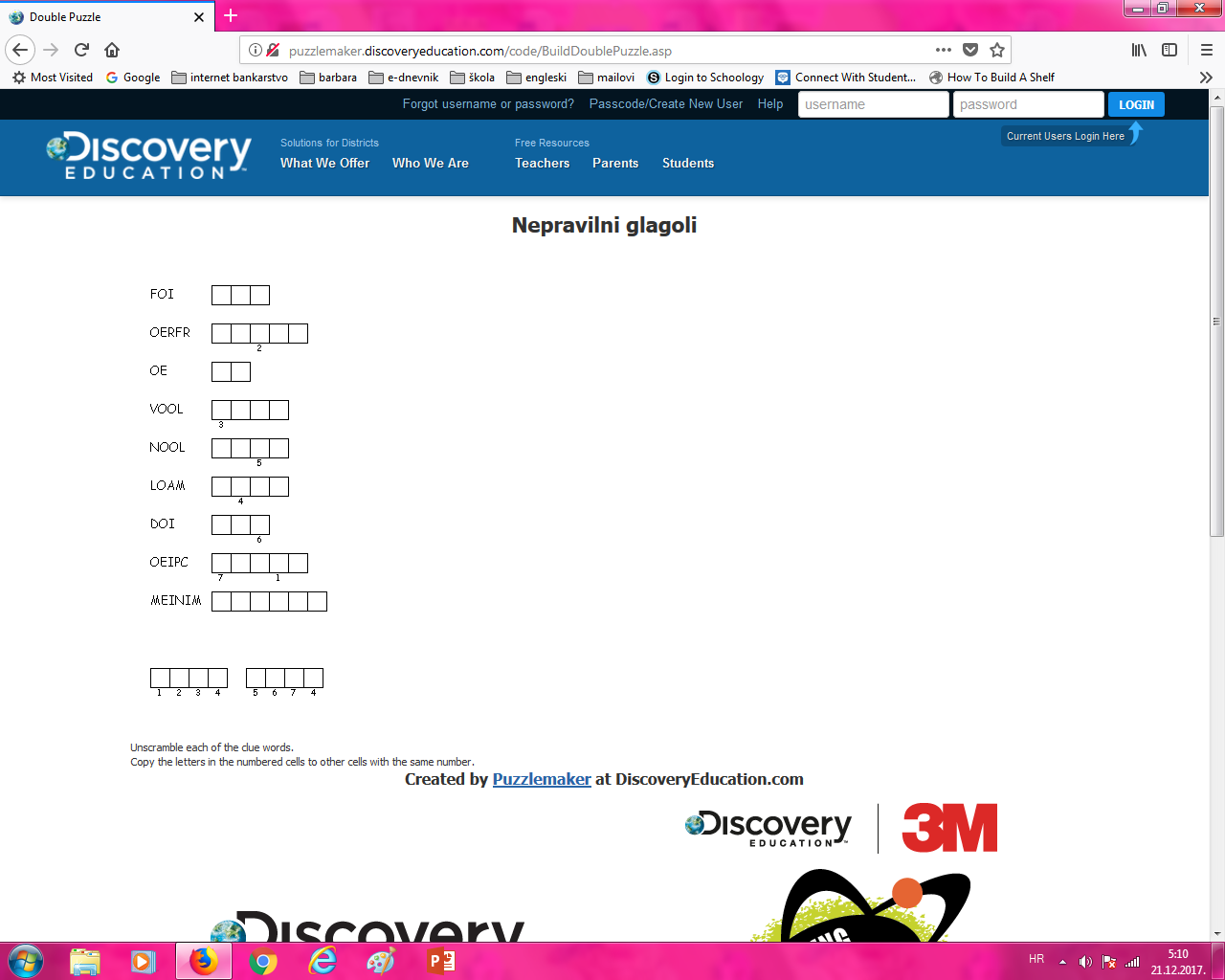 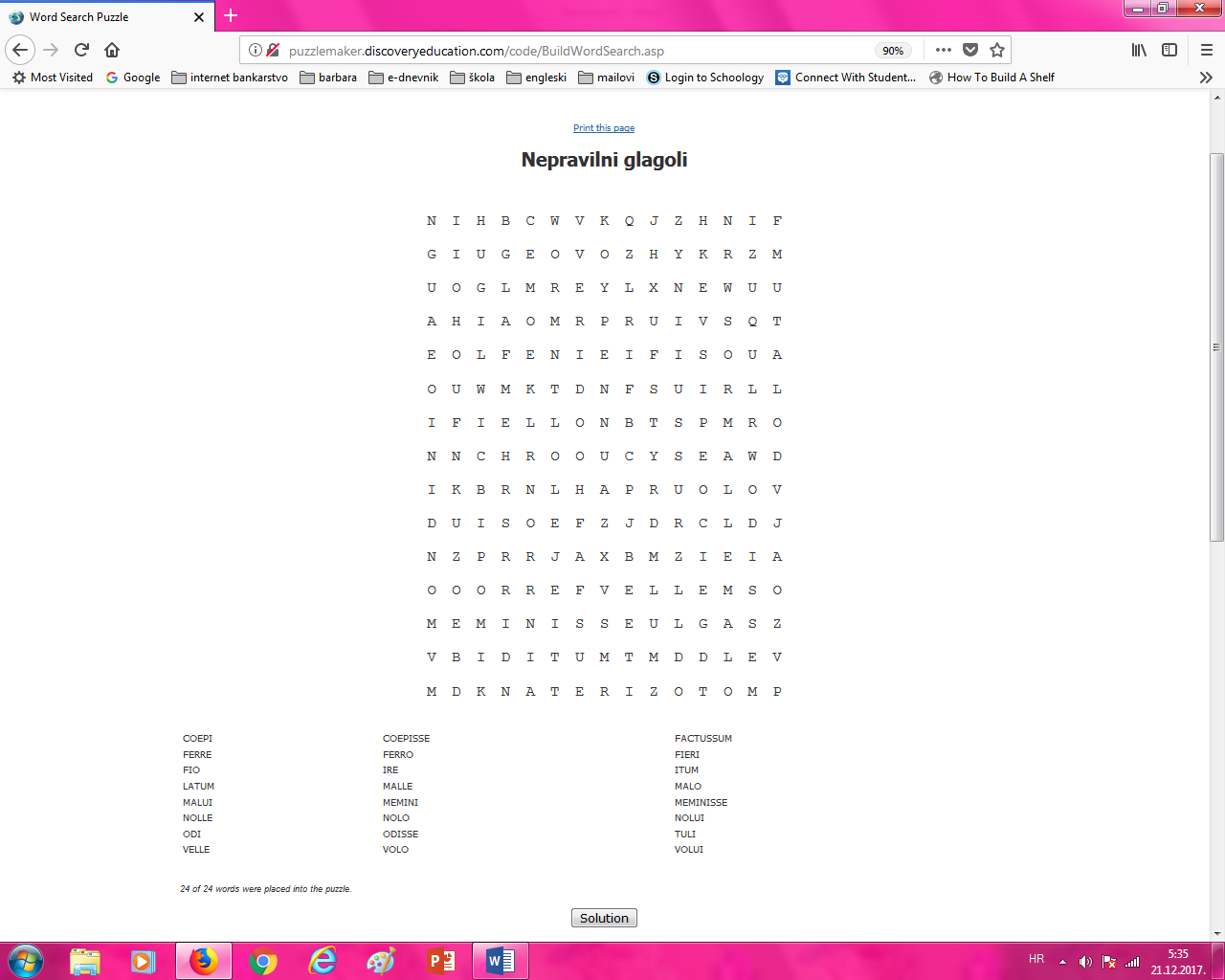 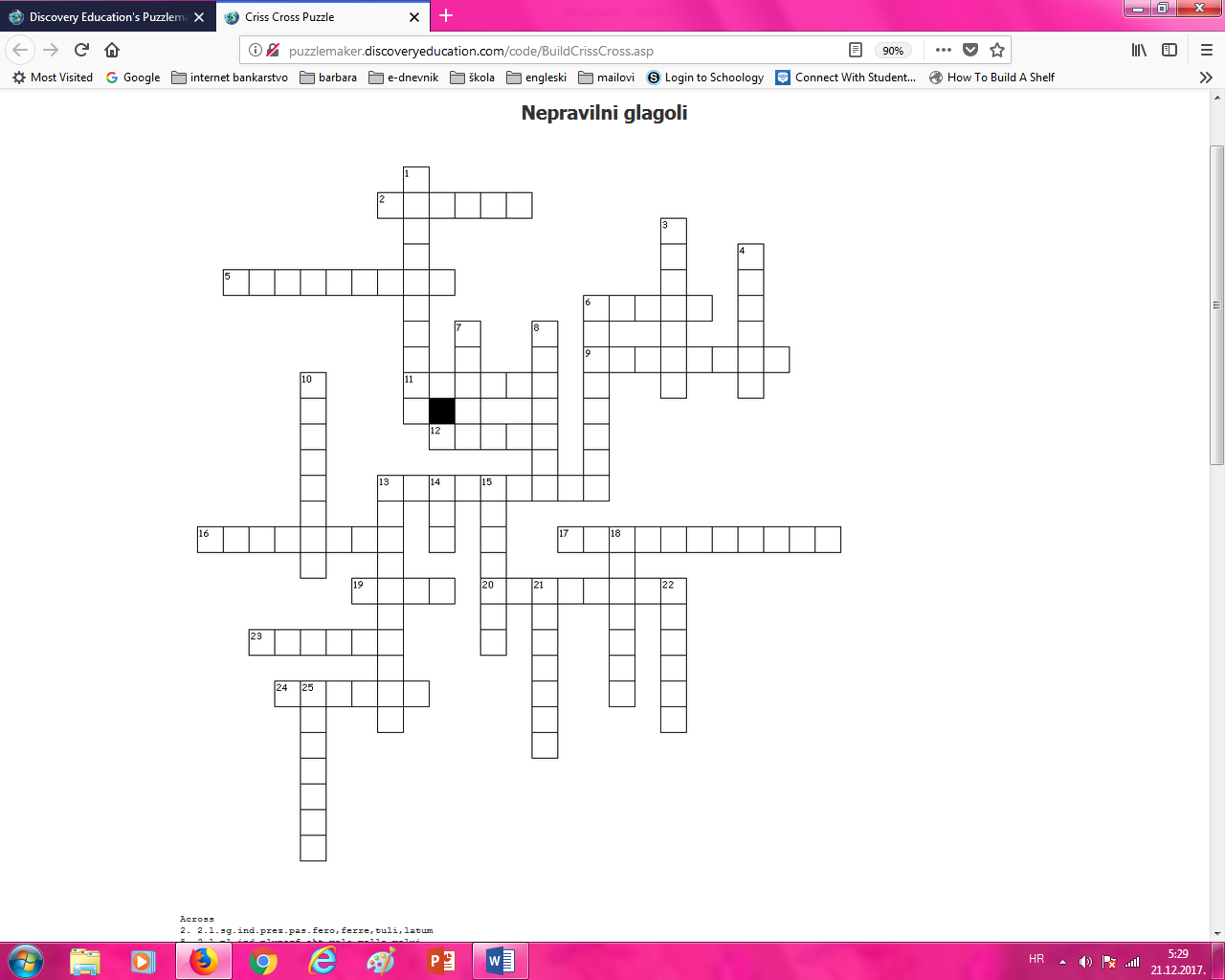 Across2. 2.l.sg.ind.prez.pas.fero,ferre,tuli,latum5. 3.l.pl.ind.pluperf.akt.malo,malle,malui6. 2.l.sg.konj.prez.akt.volo,velle,volui9.3.l.sg.konj.perf.pas.(masculinum)fero,ferre,tuli,latum11. 2.l.pl.imperativa II nolo,nolle,nolui12. 2.l.pl.imperativa I fero,ferre,tuli,latum13. 2.l.pl.ind.perf.akt.coepi,coepisse16. infinitiv perf.akt.nolo,nolle,nolui17. 3.l.pl.konj.pluperf.pas.fio,fieri,factus sum19. 2.l.sg.konj.prez.akt.fio,fieri,factus sum20. 1.l.sg.futura II akt.memini,meminisse23. particip futura (masculinum) eo,ire,ii,itum24. 3.l.sg.ind.prez.akt volo,velle,voluiDown1. 3.l.pl.ind.perf.akt.memini,meminisse3. 1.l.pl.konj.prez.akt nolo,nolle,nolui4. 3.l.sg.konj.perf.akt.odi,odisse6. 2.l.sg.konj.perf.akt.volo,velle,volui7. infinitiv prez.akt.malo,malle,malui8. 3.l.pl.konj.imperf.akt.fio,fieri,factus sum10. 2.l.pl.ind.prez.akt malo,malle,malui13. 3.l.pl.konj.pluperf.akt.coepi,coepisse14. 3.l.sg.konj.prez.akt.eo,ire,ii,itum15. 1.l.pl.futura II akt.eo,ire,ii,itum18. particip perfekta (neutrum) coepi, coepisse21. 2.l.sg.imperativa memini,meminisse22. particip futura (masculinum) odi,odisse25. 3.l.pl.ind.pluperf.akt.odi,odisse